Публичный отчётмуниципального казенного общеобразовательного учреждения«Таловская средняя школа»за 2021-2022 учебный годОбщая характеристика общеобразовательного учреждения и условий его функционирования.   МКОУ «Таловская средняя школа» расположено по адресу: 688861,Камчатский край, Пенжинский муниципальный район, село Таловка, ул. Лесная, д. 7.   Образовательное учреждение имеет  лицензию № 2489; серия 41Л01 № 0000555; 12 мая 2017г. и аккредитацию № 899; серия 41А01 № 0000034; 07 марта 2014 г., до 06.03.2026г        В образовательном учреждении обучаются дети из села Таловка.    1.2. Структура управления образовательным учреждением.     Образовательное учреждение подчиняется непосредственно Администрации Пенжинского муниципального района.    Администрация образовательного учреждения  представлена директором, заместителем директора по учебно-воспитательной работе и заместителем директора по воспитательной работе.    Управление образовательным учреждением носит государственно-общественный характер, осуществляется в соответствии с законодательством Российской Федерации и Камчатского края, Уставом образовательного учреждения и строится на принципах единоначалия и самоуправления, открытости, демократичности и гласности. В процесс управления школьной жизнью включаются все участники образовательного процесса: учащиеся, родители, педагоги, общественность.      Основными структурными управленческими единицами школы являются:       —  Совет учреждения;       —   Администрация;       —   Педагогический совет;       —   Общее собрание трудового коллектива;       —    Родительский комитет;       —   Совет старшеклассников;     Важнейшие для жизнедеятельности учреждения решения принимаются на уровне руководителя ОУ и Совета Учреждения.  Совет ОУ контролирует вопросы качества образовательного и воспитательного процессов, принимает участие в распределении стимулирующего фонда оплаты труда педагогов и др.1.3.Состав обучающихся.В 2021-2022 учебном году в образовательном учреждении  в 11 классах (на конец года) обучалось 24 человека (контингент учащихся  уменьшился на 2 человека по сравнению с прошлым учебным годом).в начальной школе – 2 к/к – 6 чел. – средняя наполняемость – 1,75 чел.в школе II ступени – 5 классов – 16 чел. – средняя наполняемость – 3 чел.в школе III ступени – 1 класс – 3 чел.– средняя наполняемость – 1чел.   Всего в образовательном учреждении обучаются дети из 20 семей, проживающих в с.Таловка. Социальный состав семей разнообразный. 2.Условия осуществления образовательного процесса.  2.1. Школа работает в режиме пятидневной рабочей недели, продолжительность уроков составляет 40  минут. Обучение осуществляется в одну смену.   На двух переменах осуществлялось горячее питание обучающихся,  которым было охвачено 96,1%.    Организация питания позволяет обучающимся получать полноценное питание с учётом калорийности блюд и разнообразия меню, что способствует здоровьесбережению и качественному обучению.2.2. Учебный план общеобразовательного учреждения. Учебный план  (УП) ОУ на 2021-20212  учебный год был составлен на основании Базисного учебного плана, сохраняя в необходимом объеме содержание образования, являющееся обязательным на каждой ступени обучения. При составлении УП соблюдалась преемственность между ступенями обучения и классами. Уровень предельной учебной нагрузки на обучающегося не превышал предельно допустимого.  Школьный компонент был распределен на изучение предметов по базисному учебному плану и на индивидуальные и групповые занятия. Образовательные программы и учебный план ОУ предусматривают выполнение государственной функции ОУ – обеспечение базового общего среднего образования, развития ребенка в процессе обучения. Обеспечивая удовлетворение образовательных потребностей обучающихся, содержание образования определялось образовательными предметами УП.Главным условием для достижения целей является включение каждого ребенка на каждом учебном занятии в деятельность с учетом его возможностей и способностей. Достижение целей обеспечивается поэтапным решением задач работы школы на каждой ступени обучения.     В работе с обучающимися образовательное учреждение руководствуется  Законом  «Об образовании в РФ», Типовым положением  об образовательном учреждении, Уставом школы, Методическими письмами и приказами Управления  по образованию.              3. Ресурсное обеспечение образовательного процесса:3.1.Кадровый ресурс  В 2021-2022 учебном году  педагогический коллектив состоял из 13 педагогов.Уровень профессиональной подготовки педагогов  по категориям:      Педагоги школы награждены:Грамотами Министерства образования РФ – 0 чел.Грамотами Министерства образования  Камчатского края – 5 чел.Грамотами  Управления по образованию Пенжинского муниципального  района – 4 чел.Грамота Законодательного собрания Камчатского края-2Грамота Администрации Пенжинского муниципального района-4     Образовательный уровень  педагогов:     Средний возраст педагогов:— в начальной школе – 47,5 лет— в основной и старшей школе – 56,9 летИз приведенных  данных  следует, что педагогический коллектив профессионально  грамотен  и стабилен: уровень  профессиональной подготовки хороший (первая квалификационная категория у 31 %, высшая квалификационная категория год – 15 %,  год назад — 1 категория у 26%, высшая – 7,6%).Педагоги сохраняют лучшие традиции отечественной школы, и в то же время реализуют инновационные направления в обучении и воспитании. Диагностические  исследования  и  наблюдения,  анализ  результатов показывают, что  сформирован творческий коллектив, объединенный  общими  интересами,  целями  и   любимым  делом.   Большую часть педагогов    характеризует  стремление  к  саморазвитию,  самосовершенствованию  и профессиональному  росту. Это подтверждается участием в различных районных, региональных и всероссийских мероприятиях.  Учителя своевременно проходят курсы повышения квалификации в КГАУ ДПО «Камчатский институт развития образования», а также получают дистанционное образование. В этом учебном году прошли курсы повышения квалификации – 10 педагогов  (дистанционно).       Анализ диагностики профессионального уровня педагогов школы показывает, что уровень педагогического мастерства, творческий потенциал коллектива достаточный для качественной организации образовательного процесса.  3.2. Информационные ресурсы   Современные условия развития общества требуют расширения информационного поля образовательного учреждения. В нашем образовательном учреждении работает библиотека, в которой создан и постоянно пополняется библиотечный фонд, регулярно оформляются сменные тематические стенды, проводятся мероприятия по различной тематике.    Информационный ресурс 2021-2022 учебного года – это 36 персональных  компьютеров, 8 стационарных, 3 мультимедийных комплекса, 5 моноблоков,  7 МФУ,  5 интерактивных комплектов. В образовательном учреждении есть выход в Интернет, что обеспечивает получение необходимой информации для учебно-воспитательного процесса.    В 2021-2022 учебном году  провели модернизацию школьного сайта, привели в соответствие со ст. 29 Федерального закона от 29.12.2012 №273-ФЗ «Об образовании в Российской Федерации»;  постановлением  Правительства РФ  от 10 июля 2013 г. № 582 «Об утверждении правил размещения на официальном сайте образовательной организации в информационно-телекоммуникационной сети "Интернет"; приказом  Федеральной службы по надзору в сфере образования и науки (Рособрнадзор) от 29 мая 2014 года № 785 г.  «Об утверждении требований к структуре официального сайта образовательной организации в информационно-телекоммуникационной сети «Интернет». На сайте размещена наиболее важная и интересная информация ОУ.    Обновлялись информационные стенды, в которых содержалась необходимая информация для обучающихся и их родителей. Для информирования общественности о событиях в образовательном учреждении использовалась Доска объявлений в центре населённого пункта, интернет-ресурсы, печатные издания, школьный сайт.     Но информационный ресурс в образовательном учреждении необходимо пополнять с учётом развития современного общества: необходимо обновить некоторые  компьютеры, мультимедийные средства. Имеющиеся  информационные ресурсы используются в полной мере в образовательных целях.    3.3. Материально-техническая база     Непременным условием эффективной организации образовательного процесса является его материально-техническое оснащение. МКОУ «Таловская СШ» расположена в приспособленном  здании, имеет бойлерное отопление, насосное водоснабжение, канализацию, несколько водонагревательных приборов для подогрева воды в столовой, туалетах.       В 2021-2022 учебном году в образовательном учреждении  было 10 учебных кабинетов, спортивный зал (в помещении КДК),  столовая  на 36 посадочных мест.  Спортивная база обновляется новым спортивным оборудованием и инвентарем.В 2021 году:-приобретены стройматериалы на сумму -396 352 тыс.руб.хоз.материалы  на сумму  200 000тыс. руб.;-закуплен спортивный инвентарь  и оборудование на сумму 41892руб;-закуплена компьютерная  и оргтехника – 606480 тыс.р.Закуплены учебники и пособия на сумму 126612,20 р.Лабораторное оборудование по физике, химии, технологии  на сумму  152566 р.Мебель на сумму 418667 тыс.рублей. В летний период проводится  косметический ремонт.    4.Образовательные результаты.      Показатели качества знаний и успеваемости обучающихся  школы позволили установить следующий рейтинг классов:      Лучший показатель  при 100% успеваемости - качество знаний 100%  3 кл. (кл.руководитель  Мизинина И.Ю.)       Вторая позиция – при 100% успеваемости,  качество - знаний 75% — 5 кл. (Лапшинова Н.А.) и  50%  качество знаний  в 7 кл. (Кускова Т.М.)По итогам учебного года   неуспевающих нет, успеваемость – 100%, качество знаний составляет  - 30%, следовательно, есть над чем работать в следующем учебном году. Педагогический коллектив проводит работу по сохранению контингента. Она  проводится через систему индивидуальной работы, беседы с учащимися  и их родителями, мониторинг успешности обучения, собеседования с классными руководителями по предметным итогам успеваемости, совещания  при директоре и завуче с учителями, имеющими высокий процент неуспевающих учащихся. Решению вопроса по работе со слабоуспевающими учащимися были посвящены:-совещания при директоре  «Преемственность в обучении начального и основного звена»;-совещания при завуче:  «Предварительные итоги успеваемости по четвертям», «Состояние работы со слабоуспевающими обучающимися», «Организация индивидуальных консультаций учителями-предметниками»; «Результаты проверки тетрадей, дневников, журналов»; «Результаты и анализ ВПР»-проверка классных журналов с целью контроля знаний слабоуспевающих  учащихся  —  ежемесячно.      Вопрос успеваемости обсуждался с родителями на родительских собраниях и на индивидуальных беседах, советах по профилактике.         Сложившаяся система работы педагогического коллектива дает положительные результаты по сохранению контингента учащихся образовательного учреждения.    Итоговая аттестация выпускников  По результатам учебного года успеваемость составляет 100%. Качество знаний – 0%С 23 мая по 22 июня 2022 г.   проходила государственная итоговая аттестация выпускников 9 класса. Итоговая аттестация проходила по основным предметам: русский язык и математика.   По  выбору сдавали : географию, биологию, информатику.На «отлично» итоговую аттестацию не прошел никто.      Итоги аттестации: 9 класс           С  30 мая по 03 июня 2022 г.   проходила итоговая аттестация выпускников  XI  классов по основному предмету – русский язык и математика .  Результаты государственной итоговой аттестации таковы:          5. Воспитательная работа в образовательном учрежденииОбщая информацияЗаключение Вся работа  коллектива МКОУ «Таловская средняя школа» была направлена на  выполнение государственных задач по обучению и воспитанию школьников, сохранению и улучшению их здоровья, в соответствии с Законом  «Об образовании в РФ » и Уставом образовательного учреждения.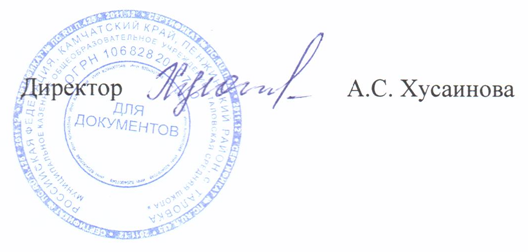 Количество педагогических работниковИмеют категориюИмеют категориюСоответствие занимаемой должностиКоличество педагогических работниковВысшуюкатегориюПервуюкатегориюСоответствие занимаемой должности14 248Высшее образованиеСреднее специальное10  (69,2 %)4 (30,7 %)До 30 лет30 – 40 лет40 – 50 лет50 – 55 летСвыше 55 лет0 (0 %)0 ( 0%)5  (38,5 %)3 (15,3 %) 6 (46,2%)предметыуч-сяпредметыуч-сяуспеваемостькачествоРусский язык 410025Математика 410075биология210050география310025информатика310025предметсдавалипервичный баллБалл/ оценкарусский язык3-394349Математика                ( базовая)3181410543На базе школы созданы и действуют волонтёрская группа «Таловские волонтёры», отряд «Юнармеец», членами которых являются учащиеся 5-11 классов. Их деятельность осуществлялась в соответствии с планами работы на 2021-2022 учебный год (направление деятельности – проведение акций по очистке территории села Таловка от мусора; помощь пожилым людям в уборке дворов, посадке картофеля, сборе ягод, заготовке дров; участие  в подготовке и проведении общешкольных и общепоселковых мероприятиях.В течение учебного года неоднократно проводились мероприятия совместно с Таловским филиалом Камчатского центра социальной помощи семье и детям («День Корякского округа», «День Конституции», «День защитника Отечества», «День Победы» и другие мероприятия). График проведения занятий по внеурочной деятельности в начальных классахМКОУ «Таловская средняя школа» на 2021-2022 учебный годГрафик проведения занятий по внеурочной деятельности в 5-11 классах МКОУ «Таловская средняя школа»  на 2021-2022 учебный годАнализ внеурочной деятельности показывает, что охват внеурочной деятельностью большой. У всех руководителей разработаны программы, по которым они работают в течение учебного года. 
В течение учебного года ребята под руководством учителей занимались проектной деятельностью. Результаты работы (проекты) запланировано было представить в конце учебного года в рамках заседаний методических объединений.Дополнительные образовательные программы   В школе с начала 2021-2022 учебного года успешно действуют дополнительные образовательные программы художественной (танцевальный кружок «Таловчаночка») и физкультурно-спортивной направленности («Теннис», «Шашки и шахматы»).График проведения занятий в рамках дополнительной  образовательной деятельности в  МКОУ «Таловская средняя школа» на 2021-2022 учебный год
    Организация занятости учащихся школы в период летних каникул

Вопросы об организации летней занятости детей начинаем обсуждать в начале марта. Продумываем виды и объемы мероприятий для учащихся. В нашей школе большое внимание уделяется летнему отдыху и оздоровлению детей. 

В лагере дневного пребывания дети хорошо отдыхают и поправляют свое здоровье за счет калорийной и вкусной пищи, которой придается большое значение, а также дети получают ежедневно витаминосодержащие продукты (фрукты и т.д.).На базе школы была проведена профильная смена  летного оздоровительного лагеря «Светофорчик» (начальник лагеря – учитель биологии и химии Дирчин С.А.)
Вывод: в школе уделяется большое внимание летнему оздоровлению детей.

Рекомендации: следует всячески поддерживать работу по данному направлению.Сохранение и формирование здорового образа жизниПропаганда здорового образа жизни.
     Охрана здоровья обучающихся входит в число приоритетных задач современного этапа развития системы образования. На образование ложится задача сохранения физического, психического, нравственного здоровья подрастающего поколения.

В связи с этим возникла необходимость в системном, целостном подходе, создании специальных программ, направленных на укрепление и сохранение здоровья обучающихся, составленных с учетом их возрастных, психофизиологических особенностей ив соответствии с физиолого-гигиеническими нормативами. 
В школе действуют программы «Формирование здорового образа жизни», «Формирование культуры здорового питания», «Развитие физической культуры и спорта, формирование ЗОЖ».
Цель программ:

- формирование осознанного отношения школьников к своему физическому и психическому здоровью, формирование культуры здорового питания,

- формирование важнейших социальных навыков, способствующих успешной социальной адаптации, а также профилактика вредных привычек.Формы реализации:

- спортивные соревнования, конкурсы, работа спортивных секций, выпуск газет, посвященных здоровому образу жизни.

Направления в работе:

- материально- техническое обеспечение образовательного процесса,
- диагностика, коррекция и развитие учащихся,
- организация рационального питания,
-формирование валеологических знаний у учащихся и их родителей,
- формирование системы спортивно-оздоровительной работы,
- контроль за выполнением мероприятий по укреплению и сохранению здоровья учащихся.

Популяризации спорта способствуют соревнования, проводимые на базе школы, участие обучающихся в соревнованиях районного, краевого масштаба.
  Внимание к проблемам здоровья учащихся в последнее время заметно возросло. Мы живем в условиях Крайнего Севера, в труднодоступной местности. По итогам медицинских осмотров выявляются дети с различными заболеваниями (туберкулез и проч.). Педагогический коллектив школы осознает, что именно классный руководитель может сделать для здоровья школьников гораздо больше, чем врач. Создание образовательный среды идет в комплексе с решением проблемы здоровьесбережения. 

Вот уже несколько лет наша школа живет под девизом «Мы за здоровый образ жизни», а доказать это можно мероприятиями, которые проходят в школе. 

Данные мероприятия, проводимые в содружестве учащихся, родителей и учителей, дают положительные результаты, многие учащиеся по-другому стали относиться к своему здоровью.

Классные руководители на классных часах и родительских собраниях, обсуждают темы: «Наркотики», «Вред курения», «Алкоголизм», «СПИД – чума века» и т.д. Тесное сотрудничество родителей, учащихся и учителей даёт положительные результаты.    В 2020-2021 учебном году на базе ФАПа ежедневно велся приём фельдшером Некрасовым И.А., вовремя проводилась вакцинация не только обучающихся, но и педагогического, учебно-вспомогательного и технического персонала школы.       В образовательном учреждении организовано горячее питание, которым было охвачено 96,4%  обучающихся.  Расписание уроков было составлено в соответствии с требованиями санитарно-гигиенических норм.      На уроках проводились физкультминутки.Работа с родителями.
Основная цель этого направления – активизировать интерес родителей к проблемам школы.Работы с родителями осуществляется через:
- родительские собрания;
- индивидуальное консультирование по вопросам обучения и воспитания;
- социальное консультирование (малообеспеченных, опекунских, неполных семей);
- анкетирование родителей (по вопросам профориентации, по выбору предметов школьного компонента);
- оказание помощи родителям в организации внеурочного времени учащихся;
- привлечение родителей к проведению общешкольных и классных мероприятий (праздники, концерты, спортивные соревнования).

Вовлечение родителей в учебно-воспитательный процесс – одна из главных задач педагогического коллектива. Существенной стороной в совместной работе семьи и школы является единый подход к реализации целевых установок и повышение содержательности образовательно-воспитательной работы с учащимися. Важно, чтобы родители осознавали целевые установки школьного воспитания. 

Вывод:

Анализируя работу за 2020-2021 уч. год, можно отметить положительные результаты:
- высокая активность участия родителей в классных и общешкольных мероприятиях.Выводы1.  В школе создана воспитательная система.2. Показатель удовлетворенности школьной жизнью повышается, учащиеся любят свою школу, хотят учиться, в этом заслуга всего педагогического коллектива.3. Занятость детей в свободное от учебы время, посещение  кружков,  мастерских и секций, способствует снижению и отсутствию  правонарушений среди несовершеннолетних.4. Наблюдается увеличение общественной активности учащихся в работе школьного самоуправления, но существует категория учащихся и родителей, которые пассивно относятся к жизни класса и школы.5. Трудовое воспитание играет большую роль в становлении личности человека. Необходимо создать на пришкольном участке зону для выращивания овощей. 6.  Необходимо создать условия для повышения уровня воспитанности, через повышение эффективности системы воспитания, психолого-педагогической культуры классного руководителя и внедрение новых технологий воспитания.Задачи на 2022-2023 учебный годСовершенствование системы работы классных руководителей через изучение методической литературы, совместные конференции, круглые столы, обмен опытом.Продолжать работу по изучению индивидуальных особенностей учащихся в процессе обучения, воспитания, во внеурочное время.Совершенствовать школьное самоуправление. Развитие творчества, находчивости, самостоятельности учащихся, направление деятельности учащихся на коллективно-творческие дела.Привлекать родителей к участию в делах школы (родительские собрания, родительский комитет, совместные мероприятия).Продолжать работу с одаренными детьми, координировать работу классных руководителей, активизировать новые формы работы и внедрять в школьную жизнь.Продолжить работу по организации работы классных руководителей по профилактике правонарушений.Продолжить работу по выполнению Плана мероприятий по предотвращению кризисных ситуаций.Предусмотреть возможность демонстрации результатов учебной, проектной работы, внеурочной деятельности и дополнительного образования в пространстве школы (изготовление стендов и (или) витрин, специального раздела на сайте школы, публикации в районной газете «Полярная звезда» и т.д.).Продолжить работу по направлениям: повышение педагогического мастерства классных руководителей; внедрение новых форм работы в воспитательный процесс школы.